    桃園市進出口商業同業公會 函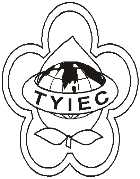          Taoyuan Importers & Exporters Chamber of Commerce桃園市桃園區春日路1235之2號3F           TEL:886-3-316-4346   886-3-325-3781   FAX:886-3-355-9651ie325@ms19.hinet.net     www.taoyuanproduct.org受 文 者：各相關會員發文日期：中華民國109年2月13日發文字號：桃貿豐字第20039號附    件：主旨：衛生福利部函知「申請含藥化粧品含新化合物成分應檢      附之技術性基本資料表」及「新美白成分之使用管理規      定」，業經該部於中華民國109年1月21日以衛授食字      第1091600005號公告廢止， 敬請查照。說明：  ㄧ、依據桃園市政府衛生局桃衛藥字第1090012662號函辦理。  二、旨揭「申請含藥化粧品含新化合物成分應檢附之技術性基本      資料表」及「新美白成分之使用管理規定」廢止草案，業經      衛生福利部於中華民國108年11月1日以衛授食字     第1081607799號公告於行政院公報，踐行法規預告程序。  三、旨揭公告請至行政院公報資訊網、衛生福利部網站「衛生福      利法規檢索系統」下「最新動態」網頁或衛生福利部食品藥      物管理署網站「公告資訊」下「本署公告」網頁自行下載。       理事長  簡 文 豐